The mission of Park Trails Elementary is to create and sustain a positive learning community, in a safe and nurturing environment, where students are provided a well-rounded education that fosters life-long learning.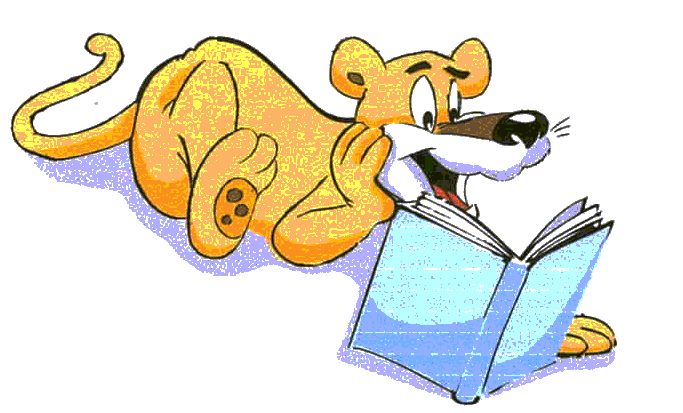 